Perfil de identidad                                                                                                                                          Lee el siguiente cuadro y completa con tu información: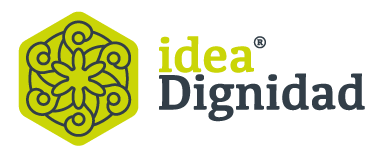 CategoríaTu definiciónEres muy consiente de esta identidad (si/no)Crees que esta identidad tiene mucho impacto en la forma que te ven otras personas (si/no)Crees que esta identidad te brinda privilegios o poder (si/no)Crees que esta identidad te genera desventajas o alguna limitación (si/no)ContexturagruesasisinosiSexoGéneroColor de pielGrupo etáreo (edad)NacionalidadEtniaCreencia religiosaEstatus migratorioLengua Capacidades físicasOrientación sexualSituación económicaNivel de educación¿otra?